                                                                                                                   
РОССИЙСКАЯ  КИНОЛОГИЧЕСКАЯ  ФЕДЕРАЦИЯ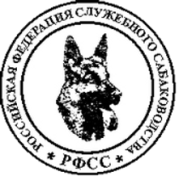 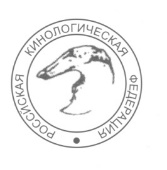 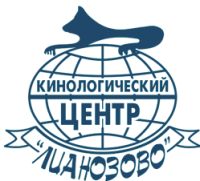 РОССИЙСКАЯ ФЕДЕРАЦИЯ СЛУЖЕБНОГО СОБАКОВОДСТВАНАЦИОНАЛЬНЫЙ  КЛУБ  ПОРОДЫ  «ЦВЕРГШНАУЦЕР»МОО КЦ «ЛИАНОЗОВО»                      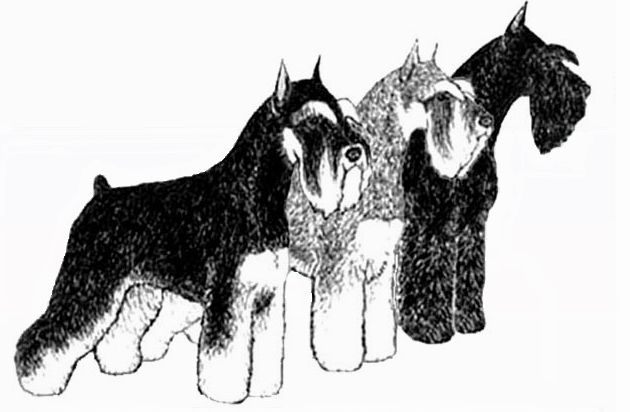 МОНОПОРОДНАЯ ВЫСТАВКА «ЗИМА-2023» (ранга КЧК в каждом классе)Эксперт Котельникова Ольга Капитоновна (Ярославль)                                


                                         


  28 января 2023 г.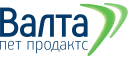 г. Москва	Группа  FCI	02	ЦВЕРГШНАУЦЕР(БЕЛЫЙ)/MINIATURE SCHNAUZER	суки\females	класс	ЮНИОРЫ/JUNIOR CLASS	001	RUSSKIY ASSORTI'C KOKETKA отл 1, юкчк, лю, лпп, БИСЮ 3, БИС 4	RKF 6463553	BKN 30526	13.01.22	Окрас	white	O.	Russkiy Assorti'c Svetoch	M.	Russkiy Assorti'c Parade Myself Around	зав.	Gorbova-Natalchenko	вл.	Gorbova - Grineva   Kaluga	002	STAR'S OF WHITE NIGHT JULIETTE   отл 2, юсс	RKF 6460232	JAY 929	09.01.22	Окрас	white	O.	Star's Of White Night Bianco Miracolo	M.	Star's Of White Night Chariti	зав.	Malev	вл.	Gunyakova   Moscow	класс	ОТКРЫТЫЙ/OPEN CLASS	003	YVES NADIZ NIKOLETTA   отл 1, кчк, лс	RKF 6196264	INS 257	27.01.21	Окрас	white	O.	Quinto Elemento Olympus	M.	Yves Nadiz Chant D'Extase	зав.	Sorokina	вл.	Lozhnikov   Podolsk	ЦВЕРГШНАУЦЕР(ПЕРЕЦ С СОЛЬЮ)/MINIATURE 	SCHNAUZER	кобели\males	класс	ЮНИОРЫ/JUNIOR CLASS	004	ZIK SANDERS BOURBON LOUIS   отл, б/т	щ/к JIE 4022	JIE 4022	07.09.21	Окрас	p & s	O.	Top Target Tezero Del Mondo	M.	Top Target Northern Queen	зав.	Шаталова	вл.	Березуцкая   Брянск	класс	ПРОМЕЖУТОЧНЫЙ/INTERMEDIATE CLASS	005	ZIK SANDERS BASEL SVISS   отл 1, кчк, лк, BOS	RKF 6365178	JIE 4023	07.09.21	Окрас	p & s	O.	Top Target Tezero Del Mondo	M.	Top Target Northern Queen	зав.	Шаталова	вл.	Куликова   Воронеж	класс	ОТКРЫТЫЙ/OPEN CLASS	006	SAFITA IRTSIS HARITON   отл, б/т	RKF 5643585	AQA 4824	01.05.19	Окрас	p & s	O.	Petmari-Zillber Advokat	M.	Safita Irtsis Maria Mirabella	зав.	Novikova	вл.	Savina   Balabanovo	суки\females	класс	ЮНИОРЫ/JUNIOR CLASS	007	DELINSO BALANCE MARY-LANE   отл 1, юкчк, лю, БИСЮ 4	BCU 183-005022	chip	21.08.21	Окрас	p & s	O.	Scaramouch De Akra-Leuka	M.	Delinso Balance Gvilana	зав.	Denisenko	вл.	Podolskaya-Namestnikova   Moscow	класс	ПРОМЕЖУТОЧНЫЙ/INTERMEDIATE CLASS	008	RUSSKIY ASSORTI'C EVANGELISTA   отл 1, кчк, лс, лпп, БИС 3	RKF 6365155	BKN 30504	12.07.21	Окрас	p & s	O.	Russkiy Assorti'c Champion	M.	Russkiy Assorti'c Koketka Klaribel	зав.	Gorbova-Natalchenko	вл.	Gorbova-Grineva   Kaluga	класс	ОТКРЫТЫЙ/OPEN CLASS	009	BLOOMING RUE DEN SCHWARZEN WIRBEL   отл 1, кчк	RKF 6196730	JKT 60	21.06.20	Окрас	p & s	O.	Top Target Aslan	M.	Ankor Kurazh Grafity	зав.	Lukyanova	вл.	Lukyanova   Udomlya	ЦВЕРГШНАУЦЕР(ЧЕРНЫЙ )/MINIATURE SCHNAUZER	кобели\males	класс	ЮНИОРЫ/JUNIOR CLASS	010	ULRIH FON KLEINEN BARTIGEN   отл 1, юкчк	щ/к KLU 1631	KLU 1631	21.04.22	Окрас	black	O.	Oberon V.D.Kleinen Bartigen	M.	Стар Дрим Юджиния	зав.	Иванова	вл.	Иванов   Лиски	класс	ПРОМЕЖУТОЧНЫЙ/INTERMEDIATE CLASS	011	DREAMKISS WE WILL ROCK   отл 1, кчк	RKF 6361467	QAA 824	10.06.21	Окрас	black	O.	Dreamkiss Kid You Not	M.	Dreamkiss Impossible Resist	зав.	Kaptsova	вл.	Guseva   Kolomna	класс	КЛАСС ЧЕМПИОНОВ НКП	012	GLORIS ROMARIO   отл 1, лк, лпп, БИС 1	RKF 5734912	AMZ 377	28.01.20	Окрас	black	O.	Gloris Olaf	M.	Gloris Chanel	зав.	Seliverstova	вл.	Borisova & Vlasova   Kaluga	класс	ВЕТЕРАНОВ/VETERAN CLASS	013	HAMMER IZ DOMA TALFI   отл 1, вкчк, лв, БИСВ 1	RKF 4034993	TFF 76	07.07.14	Окрас	black	O.	Star's Of White Night Yantar	M.	Brungilda Iz Doma Talfi	зав.	Филиппова	вл.	Соловьева   Иваново	суки\females	класс	БЕБИ/BABY CLASS	014	ARSENAL ZVEZD FERRARI о/п, лб, БИСБ 2	щ/к DJD 13918	DJD 131918	26.10.22	Окрас	black	O.	Голтиф Триумф Юзен Пол Ланцетти	M.	Голдэн Бэнд Брайт Стар	зав.	Арсенова	вл.	Арсенова   Меркульево	класс	ЮНИОРЫ/JUNIOR CLASS	015	GLORIS DANAYA MAGIC CHARM   отл 1, юкчк, лю, БИСЮ 2	щ/к AMZ 625	AMZ 625	03.03.22	Окрас	black	O.	Stablemaster's Password	M.	Gloris Prima Odri	зав.	Селиверстова	вл.	Тихобаева   Москва	класс	ПРОМЕЖУТОЧНЫЙ/INTERMEDIATE CLASS	016	GLORIS SELENE DIVINE   отл 1, кчк	RKF 6361025	AMZ 504	16.04.21	Окрас	black	O.	Pfeffersalts Sn Crixo	M.	Gloris Bella Canzone	зав.	Seliverstova	вл.	Едунова   Клин	класс	ОТКРЫТЫЙ/OPEN CLASS	017	CORONA TIME DEN SCHWARZEN WIRBEL   отл 3	RKF 6196537	JKT 67	14.07.20	Окрас	black	O.	Gloris Olaf	M.	Den Schwarzen Wirbel Perlina Nera	зав.	Lukyanova	вл.	Lukyanova   Udomlya	018	ERCEL VIDNAILS DEN SCHWARZEN WIRBEL   отл 2, сс	RKF 6195558	JKT 76	12.01.21	Окрас	black	O.	Den Schwarzen Wirbel Kairos	M.	Eiwa Di Monte Gentile	зав.	Lukyanova	вл.	Blinova   Moscow	019	GEMS GALORE OBSESSION   отл 1, кчк, лс, BOS	RKF 6361266	DJD 12634	17.06.21	Окрас	black	O.	Dreamkiss Bonus	M.	Gems Galore Eternal Flame	зав.	Ефимова	вл.	Ефимова   Брянск	класс	ЧЕМПИОНОВ/CHAMPION CLASS           020	DIVNOE SOZDANIE SHERRI DENS   отл 1, кчк	RKF 5754410	YYY 7271	10.04.20	Окрас	black	O.	Dreamkiss Vintage	M.	Divnoe Sozdanie Zherona Costa Brava	зав.	Makarova	вл.	Pavlova   d. Kuzminka	класс	КЛАСС ЧЕМПИОНОВ НКП	021	DREAMKISS OPEN SPACE   отл 1	RKF 6056974	QAA 784	02.11.20	Окрас	black	O.	Dreamkiss Brand	M.	Dreamkiss Bugatti	зав.	Kaptsova	вл.	Pavlova & Kaptsova   Nizhniy 	022	GLORIS PRIMA ODRI   отл 2	RKF 5744038	AMZ 370	08.01.20	Окрас	black	O.	Gloris Silent Night	M.	Gloris Bella Canzone	зав.	Seliverstova	вл.	Strukova   Zhukovskiy	ЦВЕРГШНАУЦЕР(ЧЕРНЫЙ С СЕРЕБРОМ)/MINIATURE 	SCHNAUZER	кобели\males	класс	ЩЕНКИ/PUPPY CLASS	023	СИЛЬВЕР ВИНХАНТЕР ЖАН КЛОД   о/п, лщ, БИСЩ 1	щ/к WCC 2451	WCC 2451	23.05.22	Окрас	ч-с	O.	Take A Chance On Me Hajan Polonia	M.	СильверВинХантер Жулиета	зав.	Бабенкова	вл.	Москова   Москва	класс	ЮНИОРЫ/JUNIOR CLASS	024	KID FAVOURITE ABSOLUTE   отл 1, юкчк	щ/к TJX 2345	TJX 2345	05.04.22	Окрас	b & s	O.	Kid Favourite Yuventus	M.	Kid Favourite Nicole Kidman	зав.	Safronova	вл.	Литвиненко	025	KONGREM CEYLON   отл 2, юсс	RKF 6463891	AKW 930	10.03.22	Окрас	b & s	O.	Gloris Carl Gustaf	M.	Kongrem Lais	зав.	Klimanova	вл.	Безносикова   д.Павловское	класс	ПРОМЕЖУТОЧНЫЙ/INTERMEDIATE CLASS	026	BON CHANS SOLDEM TORIN   отл, б/т	RKF 6194143	BEK 6604	12.03.21	Окрас	b & s	O.	Supertramp De Akra-Leuka	M.	Evladiche Arseliya Mi Tesoro	зав.	Chevzhik	вл.	Kharina   Moscow             класс	ОТКРЫТЫЙ/OPEN CLASS	027	SANTA KNYRYS BARCLAY FRED   отл 1, кчк, лк, BOS	RKF 6198763	KNY 1984	06.03.21	Окрас	b & s	O.	Supertramp De Akra-Leuka	M.	Santa Knyrys Like A Prier	зав.	Shiryaeva	вл.	Rodionova   Moscow	028	SILVER'WINHUNTERS LARSEN   отл 2, сс	RKF 6056620	WCC 2156	12.09.20	Окрас	b & s	O.	Silium Ac-Dc	M.	Carpe Diem De Akra-Leuka	зав.	Babenkova	вл.	Ivanov   Korolev	класс	ЧЕМПИОНОВ/CHAMPION CLASS	029	SANTA KNYRYS BORN TO WIN   отл 1, кчк	RKF 6198764	KNY 1985	06.03.21	Окрас	b & s	O.	Supertramp De Akra-Leuka	M.	Santa Knyrys Like A Prayer	зав.	Shiryaeva	вл.	Рогозина и Галушка   Москва	суки\females	класс	БЕБИ/BABY CLASS	030	SILVER WIN'HUNTERS IERLAND   о/п, лб, БИСБ 1	щ/к WCC 2482	WCC 2482	14.09.22	Окрас	b & s	O.	Statu Quo De Akra Leuka	M.	Amori Marti Illirika	зав.	Бабенкова	вл.	Литвинова   Москва	класс	ЮНИОРЫ/JUNIOR CLASS	031	AMORI MARTI GVARDIYA   отл 1, юкчк, лю, БИСЮ 1	RKF 6466624	DUD 246	24.02.22	Окрас	b & s	O.	Amori Marti Kiton Black	M.	Amori Marti Zendeya	зав.	Podolskaya	вл.	Maslova   Moscow	032	KONGREM CELSIYA   оч.хор.	RKF 6463894	AKW 933	10.03.22	Окрас	b & s	O.	Gloris Carl Gustaf	M.	Kongrem Lais	зав.	Klimanova	вл.	Зеленкова   д.Павловское	033	OLIVIA   отл 3	RKF 6467268	FJF 1671	27.03.22	Окрас	b & s	O.	Fil Van Tip-Top Marcel Donjuan	M.	Mariya-Mirabela	зав.	Lysenko	вл.	Vdovina   Moscow	034	SANTA KNYRYS ZOEY DEUTCH   отл, б/т	RKF 6369466	KNY 2006	15.09.21	Окрас	b & s	O.	Santa Knyrys Wind From Usa	M.	Santa Knyrys Xanthippe	зав.	Shiryaeva	вл.	Vasilyeva   Moscow	035	SILVER'WINHUNTERS GENTLE MOON   отл 2, сс	RKF 6468753	WCC 2445	12.04.22	Окрас	b & s	O.	Silver'Winhunters Ortiz	M.	Silver'Winhunters Kenia	зав.	Babenkova	вл.	Gvozdikova   Krasnodar	класс	ПРОМЕЖУТОЧНЫЙ/INTERMEDIATE CLASS	036	AL'T LINUX OVACIYA   отл 1, кчк	RKF 6367393	ORN 183	18.10.21	Окрас	b & s	O.	Top Rated Success S Taganiego Roga	M.	Al'T Linux Bozhole	зав.	Gorkova	вл.	Efimova   Bryansk	037	SHADOWS VILLIS KARINKA-KAK-KARTINKA   отл 2, сс	RKF 6194911	IND 256	14.04.21	Окрас	b&s	O.	Santa Knyrys Laskes	M.	Magia Moria Zhemchuzhina	зав.	Barabanova	вл.	Zelenkova-Beznosikova   	038	STAR FAVORITE LELIYA   отл 3	RKF 6191534	AZK 5331	25.03.21	Окрас	b & s	O.	Statu Quo De Akra-Leuka	M.	Femme Fatale Den Schwarzen Wirbel	зав.	Bobkova	вл.	Bobkova   Tver	класс	ОТКРЫТЫЙ/OPEN CLASS	039	AMORI MARTI PERRIE EDWARDS   отл 1, кчк	RKF 6057225	DUD 172	21.12.20	Окрас	b & s	O.	Volzhskiy Arkos Must Have	M.	Amori Marti Irene Adler	зав.	Podolskaya	вл.	Ivanova   pos.Zarechye	040	KID FAVOURITE TOUJOURS MAGNIFIQUE TRISHA   отл	RKF 6193151	TJX 1963	08.04.21	Окрас	b & s	O.	Statu Quo De Akra-Leuka	M.	Kid Favourite Nicole Kidman	зав.	Safronova	вл.	Safronova   Saratov	041	KONGREM MELANI ROUZ   отл	RKF 6364492	AKW 894	03.07.21	Окрас	b&s	O.	Santa Knyrys Wind From Usa	M.	Kongrem Krasotka	зав.	Klimanova	вл.	Zelenkova-Beznosikova   	класс	ЧЕМПИОНОВ/CHAMPION CLASS	042	KID FAVOURITE IMMORTAL BEAUTY-II   отл 2, сс	RKF 6051966	TJX 1818	20.10.20	Окрас	b & s	O.	Kid Favourite Yuventus	M.	Kid Favourite Real Glory	зав.	Safronova	вл.	Kozhevnikov   Saratov	043	SANTA KNYRYS BELLISSIMA   отл 1, кчк, лс, лпп, БИС 2	RKF 6198766	KNY 1987	06.03.21	Окрас	b & s	O.	Supertramp De Akra-Leuka	M.	Santa Knyrys Like A Prayer	зав.	Shiryaeva	вл.	Rogozina   Moscow	044	SILVER'WINHUNTERS SINDY CRAWFORD   отл 3	RKF 6194974	WCC 2281	18.02.21	Окрас	b & s	O.	Siverskiy Atom	M.	Kid Favourite Angelina Jolie	зав.	Babenkova	вл.	Moskova - Sorokina   Moscow                                КОНКУРСЫ:  Питомники:  SANTA KNYRYS, вл. Ширяева Наталья  Лучший питомник выставки
Пары:SANTA KNYRYS BORN TO WIN x                                                                                                  SANTA KNYRYS BELLISSIMA, вл. Рогозина С.  Лучшая пара выставки